MFL Key Stage 3 CurriculumMFL Key Stage 3 CurriculumMFL Key Stage 3 CurriculumMFL Key Stage 3 CurriculumMFL Key Stage 3 CurriculumMFL Key Stage 3 CurriculumMFL Key Stage 3 CurriculumMFL Key Stage 3 CurriculumMFL Key Stage 3 CurriculumMFL Key Stage 3 CurriculumMFL Key Stage 3 CurriculumMFL Key Stage 3 CurriculumMFL Key Stage 3 CurriculumMFL Key Stage 3 CurriculumTerm 1Term 1Term 2Term 2Term 3Term 3Term 4Term 4Term 5Term 5Term 5Term 6Term 6Year 7Our scheme of learning is based on the Metro textbook units of learning and the revisited national framework for languages approach to becoming a competent linguist.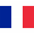 Year 7Our scheme of learning is based on the Metro textbook units of learning and the revisited national framework for languages approach to becoming a competent linguist.Metro: Module 1 “Bienvenue”Francovision song competitionMetro: Module 1 “Bienvenue”Francovision song competitionMetro 1: Module 2 “Toi et Moi ”Metro 1: Module 2 “Toi et Moi ”Metro 1:Module 3 “ Au college”Metro 1:Module 3 “ Au college”Metro 1: Module 4 “ Mes loisirs”Metro 1: Module 4 “ Mes loisirs”Metro 1: Module 5 “ Chez moi”Metro 1: Module 5 “ Chez moi”Metro 1: Module 5 “ Chez moi”Metro 1: Module 6 “Les vacances”Metro 1: Module 6 “Les vacances”Year 7Our scheme of learning is based on the Metro textbook units of learning and the revisited national framework for languages approach to becoming a competent linguist.Cultural Film study: KirikouFocus: francophonieCultural Film study: KirikouFocus: francophonieMetro 1: Module 2 “Toi et Moi ”Metro 1: Module 2 “Toi et Moi ”Cultural Film study: Le Petit PrinceFocus:literature Cultural Film study: Le Petit PrinceFocus:literature Metro 1: Module 4 “ Mes loisirs”Metro 1: Module 4 “ Mes loisirs”Cultural Film study: Les choristesFocus: SchoolCultural Film study: Les choristesFocus: SchoolCultural Film study: Les choristesFocus: SchoolMetro 1: Module 6 “Les vacances”Metro 1: Module 6 “Les vacances”Y7 homeworkFrench Spelling bee Stage 1  1-50Christmas – Class competitionFrench Spelling bee Stage 1  1-50Christmas – Class competitionFrench Spelling bee Stage 1  1-50Christmas – Class competitionFrench Spelling bee Stage 1  1-50Christmas – Class competitionFrench Spelling bee Stage 2 50-100February – School competitionFrench Spelling bee Stage 2 50-100February – School competitionFrench Spelling bee Stage 3 100-150Spring – Regional competitionFrench Spelling bee Stage 3 100-150Spring – Regional competitionFrench Spelling bee Stage 4 150-200Summer – National competitionFrench Spelling bee Stage 4 150-200Summer – National competitionFrench Spelling bee Stage 4 150-200Summer – National competitionFrench Spelling bee Review allFrench Spelling bee Review allYear 8From  September2018Students start the study of a second language, whilst continuing to strengthen their first. Links between both languages are encouraged.French follow Metro 2 (vert/rouge)Spanish follow Mira 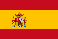 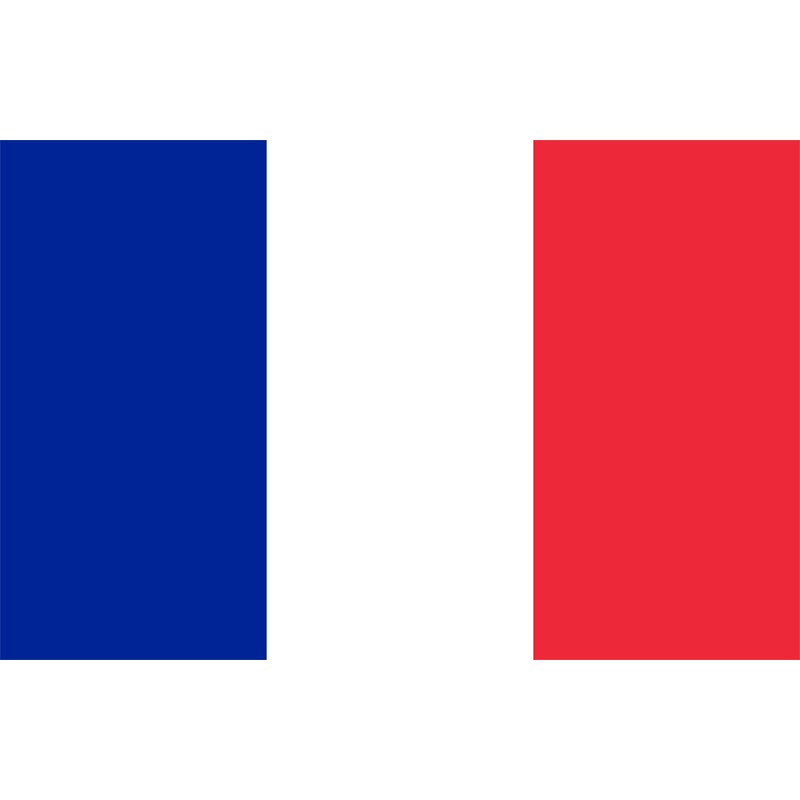 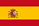 Year 8From  September2018Students start the study of a second language, whilst continuing to strengthen their first. Links between both languages are encouraged.French follow Metro 2 (vert/rouge)Spanish follow Mira Metro 2:Module 1 “Salut”Mira express 1¡Vamos!Metro 2: Module 1“Salut”Mira express2En el institutoMetro 2:Module 2 “Ma vie”Mira express3Mi familiaMetro 2: Module 2“Ma vie”Mira express4 En casaMira express4 En casaMetro 2: Module 3 “ Famille et copains”Mira express5 El tiempo libreMetro 2: Module 3 “ Famille et copainsMira express4 En la ciudadYear 8From  September2018Students start the study of a second language, whilst continuing to strengthen their first. Links between both languages are encouraged.French follow Metro 2 (vert/rouge)Spanish follow Mira Metro 2:Module 1 “Salut”Cultural Film study: El libro de la vidaFocus: Día de los muertosMetro 2: Module 1“Salut”Mira express2En el institutoCultural Film study: Le Petit NicolasFocus: literatureMira express3Mi familiaMetro 2: Module 2“Ma vie”Cultural Film study: ValentinCultural Film study: ValentinMetro 2: Module 3 “ Famille et copains”Mira express5 El tiempo libreCultural Film study: Belle et SébastienFocus: historicalMira express4 En la ciudadY8 homeworkTranslation bee  Stage 1 Present tenseChristmas – Class competition Translation bee  Stage 1 Present tenseChristmas – Class competition Translation bee  Stage 1 Present tenseChristmas – Class competition Translation bee  Stage 1 Present tenseChristmas – Class competition Translation bee  Stage 2 1-50 Present and Future tenseFebruary – School competitionTranslation bee  Stage 2 1-50 Present and Future tenseFebruary – School competitionTranslation bee  Stage 3 1-50 Present, Future and Past tenseSpring – Regional competitionTranslation bee  Stage 3 1-50 Present, Future and Past tenseSpring – Regional competitionTranslation bee  Stage 3 1-50 Present, Future and Past tenseSpring – Regional competitionTranslation bee Revisit allSummer – National competitionTranslation bee Revisit allSummer – National competitionTranslation bee Revisit allSummer – National competitionTranslation bee Revisit allSummer – National competitionYear 9FromSeptember 2018Year 9FromSeptember 2018Metro 2: Module 4 “ A table”Mira 21 La genteMetro 2: Module 4 “ A table”Mira 22 Vamos a salirMetro 2: Module 5 “ Une semaine à Paris”Cultural Film study: Joyeux NoëlMetro 2: Module 5 “ Une semaine à Paris”Mira 24 La comidaMetro 2: Module 6 “ A nous la France”Metro 2: Module 6 “ A nous la France”Mira 25 – De modaMetro 2: Module 6 “ A nous la France”Mira 26 BarcelonaYear 9FromSeptember 2018Mira 21 La genteCultural Film study: Joyeux NoëlFocus historical Mira 22 Vamos a salirMetro 2: Module 5 “ Une semaine à Paris”Cultural Film study: Voces inocentesFocus historicalMetro 2: Module 5 “ Une semaine à Paris”Mira 24 La comidaMetro 2: Module 6 “ A nous la France”Metro 2: Module 6 “ A nous la France”Cultural Film study: El misterio del pez (tales)Metro 2: Module 6 “ A nous la France”Mira 26 BarcelonaY9 homeworkTranslation bee  Stage 1 Present tenseChristmas – Class competitionTranslation bee  Stage 1 Present tenseChristmas – Class competitionTranslation bee  Stage 1 Present tenseChristmas – Class competitionTranslation bee  Stage 1 Present tenseChristmas – Class competitionTranslation bee  Stage 2 1-50 Present and Future tenseFebruary – School competitionTranslation bee  Stage 2 1-50 Present and Future tenseFebruary – School competitionTranslation bee  Stage 3 1-50 Present, Future and Past tenseSpring – Regional competitionTranslation bee  Stage 3 1-50 Present, Future and Past tenseSpring – Regional competitionTranslation bee Revisit allSummer – National competitionTranslation bee Revisit allSummer – National competitionTranslation bee Revisit allSummer – National competitionTranslation bee Revisit allSummer – National competitionTranslation bee Revisit allSummer – National competition